KANSAS 4-H ANIMAL PROJECT REPORT FORM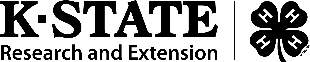 JUNIOR FORM for 4-H members age 7-9. Fill out a project report form for EACH animal project you are enrolled in. This form is used to report one year’s worth of 4-H project work. Please refer to the Guide to Kansas 4-H Project Recognition.This Record Belongs to: 	Year: 4-H Club: 	 Age (as of Jan 1): My Project is: 	Years in project:  		 Years in 4-H: As a person of character, who is trustworthy, responsible, and fair, I have personally prepared this report and certify that it accurately reflects my project work. I will respect the judge’s final decision.Record Approved by: 			4-H member	DateRecord Approved by: 			Parent/Guardian	DateRecord Approved by: 			Club Leader	DateA Applies only if you purchased the animal. If you raised the animal, leave blank.B If you purchased the animal, list the price. If you raised the animal, list the value. (For example, if you had to buy an animal of similar quality/size, what would it cost?)C List the value of live animals that you have at the close of record. If the animal died, it should be considered a loss. If you sold an animal, report it on the Income for Project Year form.A Final weight – beginning weight = total lbs. of gainB Number of days between beginning weight and final weightC Total lbs. of gain / days on feed = average daily gainThe part of my project that I am most proud of is…	The part of my project that my family helped me with was… 	I received help from… 	The most difﬁcult part of the project was…	The most important thing I learned in this project was…	Next year I want to…	PARENT/GUARDIAN: What did your child gain from this project?PARENT/GUARDIAN: 	 DATE: 	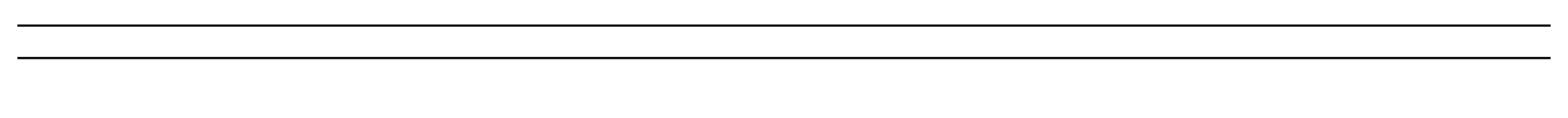 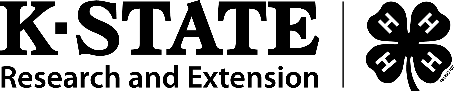 SECTION 1: PROJECT GOALSTake goals written on Setting 4-H Project Goals, 4H1100 and insert here.Include project goals of all types, i.e. learning goals, leadership goals, and citizenship goals.SECTION 1: PROJECT GOALSTake goals written on Setting 4-H Project Goals, 4H1100 and insert here.Include project goals of all types, i.e. learning goals, leadership goals, and citizenship goals.SECTION 1: PROJECT GOALSTake goals written on Setting 4-H Project Goals, 4H1100 and insert here.Include project goals of all types, i.e. learning goals, leadership goals, and citizenship goals.SECTION 1: PROJECT GOALSTake goals written on Setting 4-H Project Goals, 4H1100 and insert here.Include project goals of all types, i.e. learning goals, leadership goals, and citizenship goals.WhatWhen?Who is going to helpme?Check ifAccomplishedLearn how to feed my bucket calfAprilMy dadXSECTION 2: PROJECT PRESENTATIONS & COMMUNICATIONSInclude all project-related communications, such as demonstrations, talks, newspaper articles, social media, digital media, blogs, YouTube videos, etc. Fill out only those boxes that apply.SECTION 2: PROJECT PRESENTATIONS & COMMUNICATIONSInclude all project-related communications, such as demonstrations, talks, newspaper articles, social media, digital media, blogs, YouTube videos, etc. Fill out only those boxes that apply.SECTION 2: PROJECT PRESENTATIONS & COMMUNICATIONSInclude all project-related communications, such as demonstrations, talks, newspaper articles, social media, digital media, blogs, YouTube videos, etc. Fill out only those boxes that apply.SECTION 2: PROJECT PRESENTATIONS & COMMUNICATIONSInclude all project-related communications, such as demonstrations, talks, newspaper articles, social media, digital media, blogs, YouTube videos, etc. Fill out only those boxes that apply.SECTION 2: PROJECT PRESENTATIONS & COMMUNICATIONSInclude all project-related communications, such as demonstrations, talks, newspaper articles, social media, digital media, blogs, YouTube videos, etc. Fill out only those boxes that apply.DateDemonstrations, Talks, or other CommunicationsLocation/EventResultSize, Scopeand/or ReachJan. 12Project Talk “My Mini-Lop Rabbits ”4-H Club DayRed3 mins, 8SECTION 3: PROJECT LEARNING EXPERIENCESInclude project meetings/workshops, field trips, at home project work, self-guided study and any other learning experiences related to your project. L (Local Club), C/D (County or District), R (Regional, more than one county/district), S (State), M (Multi-State), N (National), I (International).SECTION 3: PROJECT LEARNING EXPERIENCESInclude project meetings/workshops, field trips, at home project work, self-guided study and any other learning experiences related to your project. L (Local Club), C/D (County or District), R (Regional, more than one county/district), S (State), M (Multi-State), N (National), I (International).SECTION 3: PROJECT LEARNING EXPERIENCESInclude project meetings/workshops, field trips, at home project work, self-guided study and any other learning experiences related to your project. L (Local Club), C/D (County or District), R (Regional, more than one county/district), S (State), M (Multi-State), N (National), I (International).SECTION 3: PROJECT LEARNING EXPERIENCESInclude project meetings/workshops, field trips, at home project work, self-guided study and any other learning experiences related to your project. L (Local Club), C/D (County or District), R (Regional, more than one county/district), S (State), M (Multi-State), N (National), I (International).DateWhat I DidWhat I LearnedLevelMay- JuneI attended 3 of the 4 swine project meetingsI learned what to feed my pig and learned to keep him in front of the judge.CSECTION 4: PROJECT EXHIBITS & SHOWCASE OPPORTUNITIESInclude project-related exhibits, entries and displays. May include 4-H events and non-4-H events such as school or community showcases. Fill out only those boxes that apply.SECTION 4: PROJECT EXHIBITS & SHOWCASE OPPORTUNITIESInclude project-related exhibits, entries and displays. May include 4-H events and non-4-H events such as school or community showcases. Fill out only those boxes that apply.SECTION 4: PROJECT EXHIBITS & SHOWCASE OPPORTUNITIESInclude project-related exhibits, entries and displays. May include 4-H events and non-4-H events such as school or community showcases. Fill out only those boxes that apply.SECTION 4: PROJECT EXHIBITS & SHOWCASE OPPORTUNITIESInclude project-related exhibits, entries and displays. May include 4-H events and non-4-H events such as school or community showcases. Fill out only those boxes that apply.DateExhibit(s) & Showcase OpportunitiesLocation/EventResultMay“Fluffy”- breeding doeHigh Plains Livestock Classic5th, blueSECTION 5: PROJECT LEADERSHIPInclude all 4-H committees, action teams, offices and anything leadership related to your project. Leadership is teaching another person or a group skills or information and includes organizing or coordinating an activity. Include the level ofparticipation: L, C/D), R, S, M, N, or I.SECTION 5: PROJECT LEADERSHIPInclude all 4-H committees, action teams, offices and anything leadership related to your project. Leadership is teaching another person or a group skills or information and includes organizing or coordinating an activity. Include the level ofparticipation: L, C/D), R, S, M, N, or I.SECTION 5: PROJECT LEADERSHIPInclude all 4-H committees, action teams, offices and anything leadership related to your project. Leadership is teaching another person or a group skills or information and includes organizing or coordinating an activity. Include the level ofparticipation: L, C/D), R, S, M, N, or I.SECTION 5: PROJECT LEADERSHIPInclude all 4-H committees, action teams, offices and anything leadership related to your project. Leadership is teaching another person or a group skills or information and includes organizing or coordinating an activity. Include the level ofparticipation: L, C/D), R, S, M, N, or I.DateWhat I DidMeetings Held & AttendedLevelJulyAuction Committee- hung up flyers around townWent to 2 of 2 meetingsCSECTION 6: PROJECT CITIZENSHIP/COMMUNITY ENGAGMENTCitizenship/Community Engagement means helping out in your community and serving others without compensation.Include all 4-H citizenship activities related to your project. Include the level of participation: L, C/D), R, S, M, N, or I.SECTION 6: PROJECT CITIZENSHIP/COMMUNITY ENGAGMENTCitizenship/Community Engagement means helping out in your community and serving others without compensation.Include all 4-H citizenship activities related to your project. Include the level of participation: L, C/D), R, S, M, N, or I.SECTION 6: PROJECT CITIZENSHIP/COMMUNITY ENGAGMENTCitizenship/Community Engagement means helping out in your community and serving others without compensation.Include all 4-H citizenship activities related to your project. Include the level of participation: L, C/D), R, S, M, N, or I.SECTION 6: PROJECT CITIZENSHIP/COMMUNITY ENGAGMENTCitizenship/Community Engagement means helping out in your community and serving others without compensation.Include all 4-H citizenship activities related to your project. Include the level of participation: L, C/D), R, S, M, N, or I.DateWhat I DidTime GivenLevelFeb. 13and 14Brought my dog to the nursing home for the residents to love, snuggle and play with.3 hoursLSECTION 7A: PROJECT FINANCES: PROJECT ANIMAL INVENTORYFill in only the boxes that apply to your specific project.SECTION 7A: PROJECT FINANCES: PROJECT ANIMAL INVENTORYFill in only the boxes that apply to your specific project.SECTION 7A: PROJECT FINANCES: PROJECT ANIMAL INVENTORYFill in only the boxes that apply to your specific project.SECTION 7A: PROJECT FINANCES: PROJECT ANIMAL INVENTORYFill in only the boxes that apply to your specific project.SECTION 7A: PROJECT FINANCES: PROJECT ANIMAL INVENTORYFill in only the boxes that apply to your specific project.SECTION 7A: PROJECT FINANCES: PROJECT ANIMAL INVENTORYFill in only the boxes that apply to your specific project.SECTION 7A: PROJECT FINANCES: PROJECT ANIMAL INVENTORYFill in only the boxes that apply to your specific project.SECTION 7A: PROJECT FINANCES: PROJECT ANIMAL INVENTORYFill in only the boxes that apply to your specific project.SECTION 7A: PROJECT FINANCES: PROJECT ANIMAL INVENTORYFill in only the boxes that apply to your specific project.Name of animalID tag or tattoo #BreedDate of birthSexDate purchasedAPurchase price or value atbeginningBSold/Kept/ LossValue of animals you stillhaveC“Tony”123456DorsetJan 15MApril 1$300Soldn/aTOTAL (1):TOTAL (2):SECTION 7B: PROJECT FINANCES: PROJECT ANIMAL PERFORMANCE RECORDFill in only the boxes that apply to your project.SECTION 7B: PROJECT FINANCES: PROJECT ANIMAL PERFORMANCE RECORDFill in only the boxes that apply to your project.SECTION 7B: PROJECT FINANCES: PROJECT ANIMAL PERFORMANCE RECORDFill in only the boxes that apply to your project.SECTION 7B: PROJECT FINANCES: PROJECT ANIMAL PERFORMANCE RECORDFill in only the boxes that apply to your project.SECTION 7B: PROJECT FINANCES: PROJECT ANIMAL PERFORMANCE RECORDFill in only the boxes that apply to your project.SECTION 7B: PROJECT FINANCES: PROJECT ANIMAL PERFORMANCE RECORDFill in only the boxes that apply to your project.SECTION 7B: PROJECT FINANCES: PROJECT ANIMAL PERFORMANCE RECORDFill in only the boxes that apply to your project.SECTION 7B: PROJECT FINANCES: PROJECT ANIMAL PERFORMANCE RECORDFill in only the boxes that apply to your project.Name of AnimalDate Startedon FeedBeginning WeightFinal WeightTotal lbs. ofgain ADate of FinalWeightDays on Feed BAverage DailyGain C“Tony”April 155 lbs145 lbs90 lbsAug 11221.32TOTAL(3):TOTAL (4):÷=Total lbs. of gain (3)Days on Feed (4)Average Daily Gain (5)SECTION 7C: PROJECT FINANCES; EXPENSESDocument financial transactions related to the 4-H project. Expenses are items you paid to support the project. Fill in only the boxes that apply to your project.SECTION 7C: PROJECT FINANCES; EXPENSESDocument financial transactions related to the 4-H project. Expenses are items you paid to support the project. Fill in only the boxes that apply to your project.SECTION 7C: PROJECT FINANCES; EXPENSESDocument financial transactions related to the 4-H project. Expenses are items you paid to support the project. Fill in only the boxes that apply to your project.ItemsDetails, i.e. date, type, amount (lbs),TOTALFeedAnimal HealthBeddingInsecticidesBreeding FeesRegistration FeesTransportationInsuranceGrooming FeesShow SuppliesHousing/BoardingOther:Other:EXPENSES (6):_  SECTION 7D: PROJECT FINANCES; PROJECT INCOMEDocument financial transactions related to the 4-H project. Income is monies you receive from the sale of services, products, and premiums. Fill in only the boxes that apply to your project.SECTION 7D: PROJECT FINANCES; PROJECT INCOMEDocument financial transactions related to the 4-H project. Income is monies you receive from the sale of services, products, and premiums. Fill in only the boxes that apply to your project.SECTION 7D: PROJECT FINANCES; PROJECT INCOMEDocument financial transactions related to the 4-H project. Income is monies you receive from the sale of services, products, and premiums. Fill in only the boxes that apply to your project.TypeDetails: i.e. Amount (lbs., gals., doz., etc.), Price per unit (lbs., hundred, gal.,head, etc.),TOTALMeatMilkEggsOffspringRibbon PremiumsPremium AuctionOther SaleOther:Other:Other:INCOME (7):_SECTION 7E: PROJECT FINANCES: PROJECT FINANCIAL SUMMARYFill in the following to determine the net profit or loss from your project.(that is, money you have earned for your time, management & financial investment).SECTION 7E: PROJECT FINANCES: PROJECT FINANCIAL SUMMARYFill in the following to determine the net profit or loss from your project.(that is, money you have earned for your time, management & financial investment).INCOME & VALUE AT CLOSE OF RECORDValue of animals at close of record (2)$Income of animals or products sold (7)$Total Income (8) [(2) + (7)] =$EXPENSES & VALUE AT START OF RECORDValue of animals at start of record (1)$Expenses (6)$Total Expense (9) [(1) + (6)] =$NET PROFIT OR LOSS* [(8) - (9)] =$